                                                   ANKIETA PACJENTA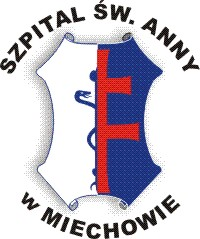         PRZED WYKONANIEM BADANIA REZONANSEM MAGNETYCZNYMImię i nazwisko Pacjenta ………………………………………………………………………PESEL ……………………………………………… Waga ……………… Wzrost ………………………W czasie badania RM pacjent przebywa w stałym polu magnetycznym od 20 do 60 minut. Wymagane jest bezwzględne leżenie w bezruchu. W niektórych przypadkach konieczne jest podanie środka kontrastowego przez małą igłę wkłuwaną w ramię pacjenta. Środek kontrastowy jest bezpieczny, jednakże jest małe ryzyko wystąpienia reakcji alergicznej.Przed wejściem do pomieszczenia badań należy bezwzględnie pozbyć się metalowych przedmiotów takich jak: klucze, zegarki, telefony, długopisy, spinki do włosów, kolczyki, klipsy, karty magnetyczne, itp. Niezastosowanie się do powyższego zalecenia może spowodować uszkodzenie aparatu, uszkodzenie wniesionych przedmiotów lub narazić na niebezpieczeństwo obsługę urządzenia lub pacjenta.W trosce o Państwa bezpieczeństwo prosimy o rzetelne wypełnienie ANKIETY.Wszelkie informacje medyczne objęte są tajemnicą lekarską i nie będą wykorzystywanedo celów innych niż medyczne.Treść ankiety jest dla mnie zrozumiała, a zakreślone odpowiedzi są zgodne ze stanem faktycznym.Miechów, dn. …………………………...               Podpis Pacjenta lub Opiekuna ………………………………………..1. Czy ma Pan/Pani wszczepiony neurostymulator?                                              TAK                    NIE                                                                                                                                                                                  2. Czy ma Pan/Pani wszczepioną pompę insulinową?                                            TAK                    NIE                                                                                                                 3. Czy ma Pan/Pani wszczepiony implant wewnątrzślimakowy?                          TAK                    NIE    4. Czy ma Pan/Pani wszczepiony rozrusznik serca?                                               TAK                    NIE    5. Czy Pan/Pani założone klipsy naczyniowe?                                                         TAK                    NIE     6. Czy może Pan/Pani mieć metalowe opiłki w oku i/lub skórze?                          TAK                   NIE      7. Czy ma Pan/Pani zastawki komorowe lub rdzeniowe?                                       TAK                   NIE    8. Czy ma Pan/Pani metalowe szwy chirurgiczne?                                                  TAK                   NIE    9. Czy ma Pan/Pani w ciele operacyjnie założone metalowe elementy?                TAK                   NIE    Jeżeli TAK, to gdzie są zlokalizowane i z jakiego stopu są wykonane?(np.: implant słuchowy, sztuczna zastawka serca, metalowa endoproteza, stenty, śruby,nici kosmetyczne itp.) ……………………….………………………………………10. Czy ma Pan/Pani protezy zębowe?                                                                      TAK                     NIE    11. Czy ma Pan/Pani metalowe mostki zębowe (aparat ortodontyczny)?             TAK                     NIE                                       12. Czy cierpi Pan/Pani na klaustrofobię lub inne stany lękowe?                          TAK                     NIE    13. Czy występują u Pana/Pani reakcje alergiczne?                                                TAK                     NIE(na środki kontrastowe, leki, inne)                                                                                                               Jeżeli TAK, proszę podać jakie: ………………………………………………………………………………………………………………………………………14. Czy cierpi Pan/Pani na chorobę nerek?                                                             TAK                     NIE15. Czy jest Pani w ciąży?                                                     NIE DOTYCZY         TAK                     NIE16. Czy ma Pani metalowe wkładki wewnątrzmaciczne?  NIE DOTYCZY         TAK                     NIE17. Zgadzam się na podanie środka kontrastowego           NIE DOTYCZY         TAK                     NIE18. Zgadam się na wykonanie badania Rezonansem Magnetycznym                   TAK                     NIE